załącznik nr 14 do SWZ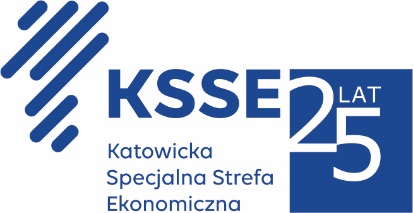 TABELE RÓWNOWAŻNOŚCIAkcelerator biznesowy KSSENON –budowa centrum kreatywności, innowacyjności oraz przedsiębiorczości w Żorachnumer postępowania: PN3/2021Zamawiający określa następujące kryteria stosowane w celu oceny równoważności. Wykonawca składając ofertę, w przypadku objęcia nią produktów równoważnych do opisanych przez Zamawiającego w dokumentach zamówienia, dołącza do niej dowody wykazujące równoważność oraz odpowiednie tabele (wybrane spośród poniższych tabel), wypełniając kolumny 4, 5, 6 oraz 7.PODPIS OSOBY UPRAWNIONEJ DO ZŁOŻENIA OŚWIADCZENIA[elektroniczny podpis kwalifikowany]DŹWIG OSOBOWY – OTIS, model GeN2 Life: GIENDŹWIG OSOBOWY – OTIS, model GeN2 Life: GIENDŹWIG OSOBOWY – OTIS, model GeN2 Life: GIENDŹWIG OSOBOWY – OTIS, model GeN2 Life: GIENDŹWIG OSOBOWY – OTIS, model GeN2 Life: GIENDŹWIG OSOBOWY – OTIS, model GeN2 Life: GIENDŹWIG OSOBOWY – OTIS, model GeN2 Life: GIENLp.kryterium wymagane przez Zamawiającego (cecha techniczna / funkcjonalność / itp.)wymagana przez Zamawiającego wartość kryterium [min. / max. / zakres (od …. do …) / wartość sztywna]produkt oferowany przez Wykonawcę (producent, nazwa)czy oferowany produkt spełnia wymagania Zamawiającego odnośnie wartości kryterium?[TAK / NIE]wartość kryterium produktu oferowanego przez Wykonawcęnazwa dokumentu składanego przez Wykonawcę wraz z ofertą w celu wykazania równoważności oraz oznaczenie numeru strony lub inne oznaczenie miejsca uwidocznienia informacji potwierdzających spełnianie kryteriumnazwa dokumentu składanego przez Wykonawcę wraz z ofertą w celu wykazania równoważności oraz oznaczenie numeru strony lub inne oznaczenie miejsca uwidocznienia informacji potwierdzających spełnianie kryterium123456771Udźwig 1000kg / 13 osób2Gabaryty kabinyszerokość min. 110cm,głębokość min. 210cm, wysokość min. 210cm3Gabaryty drzwi (w świetle):Szerokość min. 90cmwysokość min. 200cm4Prędkość maksymalna jazdy1-1,6[m/s]5Wykończenie kabinystal nierdzewna szczotkowana6Wykończenie drzwi kabinowych i szybowych stal nierdzewna szczotkowana7Lustro1/2 tylnej ściany8Poręcz ze stali nierdzewnej umieszczona na tylnej ścianie9Panel dyspozycyjny umieszczony na ścianie bocznej (blisko połowy ściany), wyposażony w; piętrowskazywacz, informację głosową, przyciski mechaniczne z oznaczeniem w języku Braile'a,alarm o przeciążeniu, ręczny alarm dźwiękowy10Oświetlenie LED  maks. 4000K11Wentylacja kabinyautomatycznaELEWACYJNE PŁYTY PERFOROWANE – METALDOMUS , system OMNIAELEWACYJNE PŁYTY PERFOROWANE – METALDOMUS , system OMNIAELEWACYJNE PŁYTY PERFOROWANE – METALDOMUS , system OMNIAELEWACYJNE PŁYTY PERFOROWANE – METALDOMUS , system OMNIAELEWACYJNE PŁYTY PERFOROWANE – METALDOMUS , system OMNIAELEWACYJNE PŁYTY PERFOROWANE – METALDOMUS , system OMNIAELEWACYJNE PŁYTY PERFOROWANE – METALDOMUS , system OMNIALp.kryterium wymagane przez Zamawiającego (cecha techniczna / funkcjonalność / itp.)wymagana przez Zamawiającego wartość kryterium [min. / max. / zakres (od …. do …) / wartość sztywna]produkt oferowany przez Wykonawcę (producent, nazwa)czy oferowany produkt spełnia wymagania Zamawiającego odnośnie wartości kryterium?[TAK / NIE]wartość kryterium produktu oferowanego przez Wykonawcęnazwa dokumentu składanego przez Wykonawcę wraz z ofertą w celu wykazania równoważności oraz oznaczenie numeru strony lub inne oznaczenie miejsca uwidocznienia informacji potwierdzających spełnianie kryteriumnazwa dokumentu składanego przez Wykonawcę wraz z ofertą w celu wykazania równoważności oraz oznaczenie numeru strony lub inne oznaczenie miejsca uwidocznienia informacji potwierdzających spełnianie kryteriumnazwa dokumentu składanego przez Wykonawcę wraz z ofertą w celu wykazania równoważności oraz oznaczenie numeru strony lub inne oznaczenie miejsca uwidocznienia informacji potwierdzających spełnianie kryteriumnazwa dokumentu składanego przez Wykonawcę wraz z ofertą w celu wykazania równoważności oraz oznaczenie numeru strony lub inne oznaczenie miejsca uwidocznienia informacji potwierdzających spełnianie kryterium12345677771Materiał kasetonublacha aluminiowa 2,5mm2Perforacja kasetonuotwory sześcioboczne:szerokość 110mm,wysokość95,3mm,3Szerokość blachy pomiędzy otworami18,7-18,8mm4Grubość całego kasetonu50-65mm5Sposób montażu kasetonuniewidoczny  na zaczepach6Dźwigar aluminiowy maks. szer.  40mmFASADA ZEWNĘTRZNA ALUMINIOWA W01, W02 – ALUPROF, system MB-SR 50N HI+ FASADA ZEWNĘTRZNA ALUMINIOWA W01, W02 – ALUPROF, system MB-SR 50N HI+ FASADA ZEWNĘTRZNA ALUMINIOWA W01, W02 – ALUPROF, system MB-SR 50N HI+ FASADA ZEWNĘTRZNA ALUMINIOWA W01, W02 – ALUPROF, system MB-SR 50N HI+ FASADA ZEWNĘTRZNA ALUMINIOWA W01, W02 – ALUPROF, system MB-SR 50N HI+ FASADA ZEWNĘTRZNA ALUMINIOWA W01, W02 – ALUPROF, system MB-SR 50N HI+ FASADA ZEWNĘTRZNA ALUMINIOWA W01, W02 – ALUPROF, system MB-SR 50N HI+ Lp.kryterium wymagane przez Zamawiającego (cecha techniczna / funkcjonalność / itp.)wymagana przez Zamawiającego wartość kryterium [min. / max. / zakres (od …. do …) / wartość sztywna]produkt oferowany przez Wykonawcę (producent, nazwa)czy oferowany produkt spełnia wymagania Zamawiającego odnośnie wartości kryterium?[TAK / NIE]wartość kryterium produktu oferowanego przez Wykonawcęnazwa dokumentu składanego przez Wykonawcę wraz z ofertą w celu wykazania równoważności oraz oznaczenie numeru strony lub inne oznaczenie miejsca uwidocznienia informacji potwierdzających spełnianie kryteriumnazwa dokumentu składanego przez Wykonawcę wraz z ofertą w celu wykazania równoważności oraz oznaczenie numeru strony lub inne oznaczenie miejsca uwidocznienia informacji potwierdzających spełnianie kryteriumnazwa dokumentu składanego przez Wykonawcę wraz z ofertą w celu wykazania równoważności oraz oznaczenie numeru strony lub inne oznaczenie miejsca uwidocznienia informacji potwierdzających spełnianie kryteriumnazwa dokumentu składanego przez Wykonawcę wraz z ofertą w celu wykazania równoważności oraz oznaczenie numeru strony lub inne oznaczenie miejsca uwidocznienia informacji potwierdzających spełnianie kryterium12345677771Minimalny współczynnik przenikania ciepła fasady Uw=1,1 [W/(m2*K)]2Minimalny współczynnik przenikania ciepła drzwiUd=1,5[W/(m2*K)]3Klasa odporności na włamanieRC2N4Klasa odporności szklenia dolnego rzęduP2a5Maksymalna głębokość całego elementu20,0cm6Szerokość zewnętrzna ramyprofile zwykłe:5-6cm,profile szerokie: 10-12cmFASADA ZEWNĘTRZNA ALUMINIOWA W03, W04, W05 – ALUPROF, system MB-SR 50N HI+ FASADA ZEWNĘTRZNA ALUMINIOWA W03, W04, W05 – ALUPROF, system MB-SR 50N HI+ FASADA ZEWNĘTRZNA ALUMINIOWA W03, W04, W05 – ALUPROF, system MB-SR 50N HI+ FASADA ZEWNĘTRZNA ALUMINIOWA W03, W04, W05 – ALUPROF, system MB-SR 50N HI+ FASADA ZEWNĘTRZNA ALUMINIOWA W03, W04, W05 – ALUPROF, system MB-SR 50N HI+ FASADA ZEWNĘTRZNA ALUMINIOWA W03, W04, W05 – ALUPROF, system MB-SR 50N HI+ FASADA ZEWNĘTRZNA ALUMINIOWA W03, W04, W05 – ALUPROF, system MB-SR 50N HI+ Lp.kryterium wymagane przez Zamawiającego (cecha techniczna / funkcjonalność / itp.)wymagana przez Zamawiającego wartość kryterium [min. / max. / zakres (od …. do …) / wartość sztywna]produkt oferowany przez Wykonawcę (producent, nazwa)czy oferowany produkt spełnia wymagania Zamawiającego odnośnie wartości kryterium?[TAK / NIE]wartość kryterium produktu oferowanego przez Wykonawcęnazwa dokumentu składanego przez Wykonawcę wraz z ofertą w celu wykazania równoważności oraz oznaczenie numeru strony lub inne oznaczenie miejsca uwidocznienia informacji potwierdzających spełnianie kryteriumnazwa dokumentu składanego przez Wykonawcę wraz z ofertą w celu wykazania równoważności oraz oznaczenie numeru strony lub inne oznaczenie miejsca uwidocznienia informacji potwierdzających spełnianie kryteriumnazwa dokumentu składanego przez Wykonawcę wraz z ofertą w celu wykazania równoważności oraz oznaczenie numeru strony lub inne oznaczenie miejsca uwidocznienia informacji potwierdzających spełnianie kryteriumnazwa dokumentu składanego przez Wykonawcę wraz z ofertą w celu wykazania równoważności oraz oznaczenie numeru strony lub inne oznaczenie miejsca uwidocznienia informacji potwierdzających spełnianie kryterium12345677771Minimalny współczynnik przenikania ciepła fasady Uw=1,1 [W/(m2*K)]2Minimalny współczynnik przenikania ciepła drzwiUd=1,5[W/(m2*K)]3Klasa odporności na włamanieRC2N4Klasa odporności szklenia dolnego rzęduP2a5Maksymalna głębokość całego elementu21,5cm6Szerokość zewnętrzna ramy5-6cmWITRYNA WEWNĘTRZNA ALUMINIOWA F01, F01.1 – ALUPROF, system MB-78 EIWITRYNA WEWNĘTRZNA ALUMINIOWA F01, F01.1 – ALUPROF, system MB-78 EIWITRYNA WEWNĘTRZNA ALUMINIOWA F01, F01.1 – ALUPROF, system MB-78 EIWITRYNA WEWNĘTRZNA ALUMINIOWA F01, F01.1 – ALUPROF, system MB-78 EIWITRYNA WEWNĘTRZNA ALUMINIOWA F01, F01.1 – ALUPROF, system MB-78 EIWITRYNA WEWNĘTRZNA ALUMINIOWA F01, F01.1 – ALUPROF, system MB-78 EIWITRYNA WEWNĘTRZNA ALUMINIOWA F01, F01.1 – ALUPROF, system MB-78 EILp.kryterium wymagane przez Zamawiającego (cecha techniczna / funkcjonalność / itp.)wymagana przez Zamawiającego wartość kryterium [min. / max. / zakres (od …. do …) / wartość sztywna]produkt oferowany przez Wykonawcę (producent, nazwa)czy oferowany produkt spełnia wymagania Zamawiającego odnośnie wartości kryterium?[TAK / NIE]wartość kryterium produktu oferowanego przez Wykonawcęnazwa dokumentu składanego przez Wykonawcę wraz z ofertą w celu wykazania równoważności oraz oznaczenie numeru strony lub inne oznaczenie miejsca uwidocznienia informacji potwierdzających spełnianie kryteriumnazwa dokumentu składanego przez Wykonawcę wraz z ofertą w celu wykazania równoważności oraz oznaczenie numeru strony lub inne oznaczenie miejsca uwidocznienia informacji potwierdzających spełnianie kryteriumnazwa dokumentu składanego przez Wykonawcę wraz z ofertą w celu wykazania równoważności oraz oznaczenie numeru strony lub inne oznaczenie miejsca uwidocznienia informacji potwierdzających spełnianie kryteriumnazwa dokumentu składanego przez Wykonawcę wraz z ofertą w celu wykazania równoważności oraz oznaczenie numeru strony lub inne oznaczenie miejsca uwidocznienia informacji potwierdzających spełnianie kryterium12345677771Klasa odporności pożarowejEI302Maksymalna głębokość całego elementu10cmWITRYNA WEWNĘTRZNA ALUMINIOWA F02 – ALUPROF, system MB-78 EIWITRYNA WEWNĘTRZNA ALUMINIOWA F02 – ALUPROF, system MB-78 EIWITRYNA WEWNĘTRZNA ALUMINIOWA F02 – ALUPROF, system MB-78 EIWITRYNA WEWNĘTRZNA ALUMINIOWA F02 – ALUPROF, system MB-78 EIWITRYNA WEWNĘTRZNA ALUMINIOWA F02 – ALUPROF, system MB-78 EIWITRYNA WEWNĘTRZNA ALUMINIOWA F02 – ALUPROF, system MB-78 EIWITRYNA WEWNĘTRZNA ALUMINIOWA F02 – ALUPROF, system MB-78 EILp.kryterium wymagane przez Zamawiającego (cecha techniczna / funkcjonalność / itp.)wymagana przez Zamawiającego wartość kryterium [min. / max. / zakres (od …. do …) / wartość sztywna]produkt oferowany przez Wykonawcę (producent, nazwa)czy oferowany produkt spełnia wymagania Zamawiającego odnośnie wartości kryterium?[TAK / NIE]wartość kryterium produktu oferowanego przez Wykonawcęnazwa dokumentu składanego przez Wykonawcę wraz z ofertą w celu wykazania równoważności oraz oznaczenie numeru strony lub inne oznaczenie miejsca uwidocznienia informacji potwierdzających spełnianie kryteriumnazwa dokumentu składanego przez Wykonawcę wraz z ofertą w celu wykazania równoważności oraz oznaczenie numeru strony lub inne oznaczenie miejsca uwidocznienia informacji potwierdzających spełnianie kryteriumnazwa dokumentu składanego przez Wykonawcę wraz z ofertą w celu wykazania równoważności oraz oznaczenie numeru strony lub inne oznaczenie miejsca uwidocznienia informacji potwierdzających spełnianie kryteriumnazwa dokumentu składanego przez Wykonawcę wraz z ofertą w celu wykazania równoważności oraz oznaczenie numeru strony lub inne oznaczenie miejsca uwidocznienia informacji potwierdzających spełnianie kryterium12345677771Klasa odporności pożarowejEI152Maksymalna głębokość całego elementu10cmZBIORNIK MODUŁOWY PREFABRYKOWANYPRZECIWPOŻAROWY POJ.100 M3 ( MALL TYP P100)ZBIORNIK MODUŁOWY PREFABRYKOWANYPRZECIWPOŻAROWY POJ.100 M3 ( MALL TYP P100)ZBIORNIK MODUŁOWY PREFABRYKOWANYPRZECIWPOŻAROWY POJ.100 M3 ( MALL TYP P100)ZBIORNIK MODUŁOWY PREFABRYKOWANYPRZECIWPOŻAROWY POJ.100 M3 ( MALL TYP P100)ZBIORNIK MODUŁOWY PREFABRYKOWANYPRZECIWPOŻAROWY POJ.100 M3 ( MALL TYP P100)ZBIORNIK MODUŁOWY PREFABRYKOWANYPRZECIWPOŻAROWY POJ.100 M3 ( MALL TYP P100)ZBIORNIK MODUŁOWY PREFABRYKOWANYPRZECIWPOŻAROWY POJ.100 M3 ( MALL TYP P100)Lp.kryterium wymagane przez Zamawiającego (cecha techniczna / funkcjonalność / itp.)wymagana przez Zamawiającego wartość kryterium [min. / max. / zakres (od …. do …) / wartość sztywna]produkt oferowany przez Wykonawcę (producent, nazwa)czy oferowany produkt spełnia wymagania Zamawiającego odnośnie wartości kryterium?[TAK / NIE]wartość kryterium produktu oferowanego przez Wykonawcęnazwa dokumentu składanego przez Wykonawcę wraz z ofertą w celu wykazania równoważności oraz oznaczenie numeru strony lub inne oznaczenie miejsca uwidocznienia informacji potwierdzających spełnianie kryterium12345671Pojemność użytkowa100 m3 2.Rodzaj betonu: klasa betonu C45/55, wodoszczelny, klasa ekspozycji : do XC4/XA33.Klasa obciążenia terenu nad zbiornikiem SLW30 oraz : - naziom do 2,0 m4.WyposażenieWłazy żeliwne klasy: D400, fi 600 -2;Stopnie złazowe-2 ;Przejścia DN 110-315 – 4;Króćce ssawne -2;Zawór pływakowy DN100DYSTRYBUTOR ŁADUJĄCY ENSTO MODEL (CHAGO PROEVF 200) O MAKSYMALNEJ MOCY 44kWDYSTRYBUTOR ŁADUJĄCY ENSTO MODEL (CHAGO PROEVF 200) O MAKSYMALNEJ MOCY 44kWDYSTRYBUTOR ŁADUJĄCY ENSTO MODEL (CHAGO PROEVF 200) O MAKSYMALNEJ MOCY 44kWDYSTRYBUTOR ŁADUJĄCY ENSTO MODEL (CHAGO PROEVF 200) O MAKSYMALNEJ MOCY 44kWDYSTRYBUTOR ŁADUJĄCY ENSTO MODEL (CHAGO PROEVF 200) O MAKSYMALNEJ MOCY 44kWDYSTRYBUTOR ŁADUJĄCY ENSTO MODEL (CHAGO PROEVF 200) O MAKSYMALNEJ MOCY 44kWDYSTRYBUTOR ŁADUJĄCY ENSTO MODEL (CHAGO PROEVF 200) O MAKSYMALNEJ MOCY 44kWLp.kryterium wymagane przez Zamawiającego (cecha techniczna / funkcjonalność / itp.)wymagana przez Zamawiającego wartość kryterium [min. / max. / zakres (od …. do …) / wartość sztywna]produkt oferowany przez Wykonawcę (producent, nazwa)czy oferowany produkt spełnia wymagania Zamawiającego odnośnie wartości kryterium?[TAK / NIE]wartość kryterium produktu oferowanego przez Wykonawcęnazwa dokumentu składanego przez Wykonawcę wraz z ofertą w celu wykazania równoważności oraz oznaczenie numeru strony lub inne oznaczenie miejsca uwidocznienia informacji potwierdzających spełnianie kryterium12345671Typ stacji podwójny2.Gniazda ładowania: dwa gniazda ładowania (szybkie ładowanie) 3.Dostęp do stacji ładowania Otwarty dostęp (bez konieczności autoryzacji)4.Liczba punktów ładowania25.Temparatura pracyOd -30 do +50 °C6.Wilgotność95 % (nieskondensowana)7.Klasa szczelności obudowyIP548.Odporność na udarIK1010FunkcjonalnościCzujnik temperatury zapewniający bezpieczne ładowanieCzujnik przechyłu do wykrywania kolizji lub aktów wandalizmuPodtrzymanie pamięci urządzenia w przypadku zaniku napięcia zasilania/utraty połączeniaZdalny monitoring i sterowanie wyłącznikiem różnicowo-prądowymOchrona przeciwprzepięciowaGłowica kablowa ITK 224Głowica kablowa ITK 224Głowica kablowa ITK 224Głowica kablowa ITK 224Głowica kablowa ITK 224Głowica kablowa ITK 224Głowica kablowa ITK 224Lp.kryterium wymagane przez Zamawiającego (cecha techniczna / funkcjonalność / itp.)wymagana przez Zamawiającego wartość kryterium [min. / max. / zakres (od …. do …) / wartość sztywna]produkt oferowany przez Wykonawcę (producent, nazwa)czy oferowany produkt spełnia wymagania Zamawiającego odnośnie wartości kryterium?[TAK / NIE]wartość kryterium produktu oferowanego przez Wykonawcęnazwa dokumentu składanego przez Wykonawcę wraz z ofertą w celu wykazania równoważności oraz oznaczenie numeru strony lub inne oznaczenie miejsca uwidocznienia informacji potwierdzających spełnianie kryterium12345671.Zimnokurczliwa głowica kablowa SN na napięcie 24 kV, wnętrzowa dla kabla o izolacji 12/20 kV z tworzyw sztucznych z żyłą roboczą o przekroju 120 mm2 i 240 mm2;Głowica dla zakresu przekroju kabla SN od 95 mm2 do 240 mm2. Wnętrzowa na napięcie 24 kV. Dla kabla o izolacji 12/20 kV z tworzyw sztucznych. Rura DVK 160Rura DVK 160Rura DVK 160Rura DVK 160Rura DVK 160Rura DVK 160Rura DVK 160Lp.kryterium wymagane przez Zamawiającego (cecha techniczna / funkcjonalność / itp.)wymagana przez Zamawiającego wartość kryterium [min. / max. / zakres (od …. do …) / wartość sztywna]produkt oferowany przez Wykonawcę (producent, nazwa)czy oferowany produkt spełnia wymagania Zamawiającego odnośnie wartości kryterium?[TAK / NIE]wartość kryterium produktu oferowanego przez Wykonawcęnazwa dokumentu składanego przez Wykonawcę wraz z ofertą w celu wykazania równoważności oraz oznaczenie numeru strony lub inne oznaczenie miejsca uwidocznienia informacji potwierdzających spełnianie kryterium12345671Rura osłonowa do kabli, karbowana zewnętrznie, gładka wewnętrznie, niebieska/czerwona, dwuścienna. Materiał polietylen HDPE.Rura osłonowa do kabli, karbowana zewnętrznie, gładka wewnętrznie, niebieska/czerwona, dwuścienna. Materiał polietylen HDPE. Średnica wewnętrzna 134mm, średnica zewnętrzna 160mmGłowica kablowa POLT-24D(E)/1XI-L12 + RICS 5143Głowica kablowa POLT-24D(E)/1XI-L12 + RICS 5143Głowica kablowa POLT-24D(E)/1XI-L12 + RICS 5143Głowica kablowa POLT-24D(E)/1XI-L12 + RICS 5143Głowica kablowa POLT-24D(E)/1XI-L12 + RICS 5143Głowica kablowa POLT-24D(E)/1XI-L12 + RICS 5143Głowica kablowa POLT-24D(E)/1XI-L12 + RICS 5143Lp.kryterium wymagane przez Zamawiającego (cecha techniczna / funkcjonalność / itp.)wymagana przez Zamawiającego wartość kryterium [min. / max. / zakres (od …. do …) / wartość sztywna]produkt oferowany przez Wykonawcę (producent, nazwa)czy oferowany produkt spełnia wymagania Zamawiającego odnośnie wartości kryterium?[TAK / NIE]wartość kryterium produktu oferowanego przez Wykonawcęnazwa dokumentu składanego przez Wykonawcę wraz z ofertą w celu wykazania równoważności oraz oznaczenie numeru strony lub inne oznaczenie miejsca uwidocznienia informacji potwierdzających spełnianie kryterium12345671POLT-24 Termokurczliwa głowica kablowa SN na napięcie 20 kV, dla kabla 1-żyłowego o ekranowanej izolacji  z tworzyw sztucznych, z żyłą roboczą o przekroju 240 mm2 (12/20kV).Głowica kablowa dla kabla SN 12/20 kV o przekroju 240 mm2. Termokurczliwa, odporna na prądy pełzające i wpływy środowiskowe, na napięcie 20 kV. Dla kabla 1-żyłowego o ekranowanej izolacji z tworzyw sztucznych. Wraz z końcówkami śrubowymi.2RICS 5143: Izolowany adapter kątowy do rozdzielnic gazowych, dla głowicy kablowej POLTIzolowany adapter kątowy do rozdzielnic gazowych, dla głowicy kablowej 20kV dla przekroju żyły kabla SN 240mm2.Stacja transformatorowa typu MRW-bpp 20/2x1250-5Stacja transformatorowa typu MRW-bpp 20/2x1250-5Stacja transformatorowa typu MRW-bpp 20/2x1250-5Stacja transformatorowa typu MRW-bpp 20/2x1250-5Stacja transformatorowa typu MRW-bpp 20/2x1250-5Stacja transformatorowa typu MRW-bpp 20/2x1250-5Stacja transformatorowa typu MRW-bpp 20/2x1250-5Lp.kryterium wymagane przez Zamawiającego (cecha techniczna / funkcjonalność / itp.)wymagana przez Zamawiającego wartość kryterium [min. / max. / zakres (od …. do …) / wartość sztywna]produkt oferowany przez Wykonawcę (producent, nazwa)czy oferowany produkt spełnia wymagania Zamawiającego odnośnie wartości kryterium?[TAK / NIE]wartość kryterium produktu oferowanego przez Wykonawcęnazwa dokumentu składanego przez Wykonawcę wraz z ofertą w celu wykazania równoważności oraz oznaczenie numeru strony lub inne oznaczenie miejsca uwidocznienia informacji potwierdzających spełnianie kryterium12345671.MRW-bpp 20/2x1250-5Budynek stacji transformatorowej dla montażu dwóch transformatorów, o wymiarach i wymaganiach technicznych jak w dokumentacji projektowej. 2.Rozdzielnica SN ROTOBLOK w izolacji SF6Rozdzielnica średniego napięcia (20kV) w postaci modułowych, małagabarytowych, niezależnych pól rozdzielczych o metalowych obudowach wyposażonych w aparaturę łączeniową z gazem izolacyjnym typu SF6. 3.Transformator GEAFOL:Transformator elektroenergetyczny z obniżonymi stratami jałowymi i poziomem hałasu, typu GEAFOL 21/0,42 kV/kV; 1250 kVA; 6,0%; IP00; Dyn5; Al./Al.; E2; C2; F1Transformator elektroenergetyczny w wykonaniu suchym, trójfazowym, zalewany próżniowo żywicą epoksydową z obniżonymi stratami jałowymi i poziomem hałasu. Przekładnia znamionowa 21 ±2x2,5% /0,42 kV/kV; Moc znamionowa TR: 1250 kVA; Znamionowe napięcie zwarcia 6,0%; Stopień ochrony IP00; Grupa połączeń Dyn5; Materiał wykonania uzwojeń Al./Al.;Klasa środowiskowa E2;Klasa klimatyczna C2; Klasa palności F1. Zgodny z dyrektywą 548/20144.T-154: Układ zabezpieczenia / kontroli termicznej jednostki transformującej moc elektryczną.Termometr cyfrowy realizujący kontrolę temperatury uzwojeń i otoczenia oraz funkcje wyświetlacza jak i sterowania sygnałami. Termometr z możliwością sterowania uruchomieniem wentylatora.5.PT-100: Czujnik temperatury uzwojenia transformatoraCzujnik umożliwiający rzeczywiste odwzorowanie temperatury w zakresie 0o200o.Rura DVK 110Rura DVK 110Rura DVK 110Rura DVK 110Rura DVK 110Rura DVK 110Rura DVK 110Lp.kryterium wymagane przez Zamawiającego (cecha techniczna / funkcjonalność / itp.)wymagana przez Zamawiającego wartość kryterium [min. / max. / zakres (od …. do …) / wartość sztywna]produkt oferowany przez Wykonawcę (producent, nazwa)czy oferowany produkt spełnia wymagania Zamawiającego odnośnie wartości kryterium?[TAK / NIE]wartość kryterium produktu oferowanego przez Wykonawcęnazwa dokumentu składanego przez Wykonawcę wraz z ofertą w celu wykazania równoważności oraz oznaczenie numeru strony lub inne oznaczenie miejsca uwidocznienia informacji potwierdzających spełnianie kryterium12345671Rura osłonowa do kabli, karbowana zewnętrznie, gładka wewnętrznie, niebieska, dwuścienna. Materiał polietylen HDPE.Rura osłonowa do kabli, karbowana zewnętrznie, gładka wewnętrznie, niebieska, dwuścienna. Materiał polietylen HDPE. Średnica wewnętrzna 94mm, średnica zewnętrzna 110mm.Rura DVK 75Rura DVK 75Rura DVK 75Rura DVK 75Rura DVK 75Rura DVK 75Rura DVK 75Lp.kryterium wymagane przez Zamawiającego (cecha techniczna / funkcjonalność / itp.)wymagana przez Zamawiającego wartość kryterium [min. / max. / zakres (od …. do …) / wartość sztywna]produkt oferowany przez Wykonawcę (producent, nazwa)czy oferowany produkt spełnia wymagania Zamawiającego odnośnie wartości kryterium?[TAK / NIE]wartość kryterium produktu oferowanego przez Wykonawcęnazwa dokumentu składanego przez Wykonawcę wraz z ofertą w celu wykazania równoważności oraz oznaczenie numeru strony lub inne oznaczenie miejsca uwidocznienia informacji potwierdzających spełnianie kryterium12345671Rura osłonowa do kabli, karbowana zewnętrznie, gładka wewnętrznie, niebieska, dwuścienna. Materiał polietylen HDPE.Rura osłonowa do kabli, karbowana zewnętrznie, gładka wewnętrznie, niebieska, dwuścienna. Materiał polietylen HDPE. Średnica wewnętrzna 62mm, średnica zewnętrzna 75mm.Grzejnik dekoracyjny serii A firmy ANTRAX typ AO25dGrzejnik dekoracyjny serii A firmy ANTRAX typ AO25dGrzejnik dekoracyjny serii A firmy ANTRAX typ AO25dGrzejnik dekoracyjny serii A firmy ANTRAX typ AO25dGrzejnik dekoracyjny serii A firmy ANTRAX typ AO25dGrzejnik dekoracyjny serii A firmy ANTRAX typ AO25dGrzejnik dekoracyjny serii A firmy ANTRAX typ AO25dLp.kryterium wymagane przez Zamawiającego (cecha techniczna / funkcjonalność / itp.)wymagana przez Zamawiającego wartość kryterium [min. / max. / zakres (od …. do …) / wartość sztywna]produkt oferowany przez Wykonawcę (producent, nazwa)czy oferowany produkt spełnia wymagania Zamawiającego odnośnie wartości kryterium?[TAK / NIE]wartość kryterium produktu oferowanego przez Wykonawcęnazwa dokumentu składanego przez Wykonawcę wraz z ofertą w celu wykazania równoważności oraz oznaczenie numeru strony lub inne oznaczenie miejsca uwidocznienia informacji potwierdzających spełnianie kryterium12345671Moc grzewcza 750 W ±5%2Moc grzewcza zgodnie z
UNI EN 442:
∆t 50° 75°/65°/203250 W ±5%3Wysokość 548 mm ±0%4Długość 2800mm ±5%5Ilość elementów grzewczych15 ± 1 szt.6Budowa: grzejnik składający się z poziomych rurek o średnicy 25mm, ułożonych poziomo, kolor zgodnie z proj. architektury System klimatyzacyjny VRF INWERTEROWY SYSTEM MULTISPLIT KX MITSUBISHI HEAVY INDUSTRIES budynek ASystem klimatyzacyjny VRF INWERTEROWY SYSTEM MULTISPLIT KX MITSUBISHI HEAVY INDUSTRIES budynek ASystem klimatyzacyjny VRF INWERTEROWY SYSTEM MULTISPLIT KX MITSUBISHI HEAVY INDUSTRIES budynek ASystem klimatyzacyjny VRF INWERTEROWY SYSTEM MULTISPLIT KX MITSUBISHI HEAVY INDUSTRIES budynek ASystem klimatyzacyjny VRF INWERTEROWY SYSTEM MULTISPLIT KX MITSUBISHI HEAVY INDUSTRIES budynek ASystem klimatyzacyjny VRF INWERTEROWY SYSTEM MULTISPLIT KX MITSUBISHI HEAVY INDUSTRIES budynek ASystem klimatyzacyjny VRF INWERTEROWY SYSTEM MULTISPLIT KX MITSUBISHI HEAVY INDUSTRIES budynek ALp.kryterium wymagane przez Zamawiającego (cecha techniczna / funkcjonalność / itp.)wymagana przez Zamawiającego wartość kryterium [min. / max. / zakres (od …. do …) / wartość sztywna]produkt oferowany przez Wykonawcę (producent, nazwa)czy oferowany produkt spełnia wymagania Zamawiającego odnośnie wartości kryterium?[TAK / NIE]wartość kryterium produktu oferowanego przez Wykonawcęnazwa dokumentu składanego przez Wykonawcę wraz z ofertą w celu wykazania równoważności oraz oznaczenie numeru strony lub inne oznaczenie miejsca uwidocznienia informacji potwierdzających spełnianie kryterium12345671Jednostka zewnętrzna FDC335 KXZE1: Nominalna wydajność chłodnicza / Pobór mocy elektrycznej / Poziom ciśnienia akustycznegoQch =33,5 kW ±5% / Pel=9,04 kW ±5% / L=61,0 dBA (maksimum)2Jednostka zewnętrzna FDC280 KXZE1: Nominalna wydajność chłodnicza / Pobór mocy elektrycznej / Poziom ciśnienia akustycznegoQch =28,0 kW ±5% / Pel=7,28 kW ±5% / L=57,0 dBA (maksimum)3Czynnik chłodniczy R410A4Ilość jednostek wewnętrznych / (max)19 / (53)5EER - Współczynnik wydajności chłodniczej3,80 ±5%6COP- Współczynnik wydajności grzewczej4,23 ±5%7Jednostka wewnętrzna kaseta 4-str. 60x60cm FDTC22KXE6F: Wydajność chłodnicza / Pobór mocy elektry. / Poziom ciśnienia akust. (bieg max.)Qch =2,2 kW ±5% / Pel=30,0 W ±5% / L=44,0 dBA (maksimum)8Jednostka wewnętrzna kaseta 4-str. 60x60cm FDTC28KXE6F: Wydajność chłodnicza / Pobór mocy elektry. / Poziom ciśnienia akust. (bieg max.)Qch =2,8kW ±5% / Pel=30,0 W ±5% / L=44,0 dBA (maksimum)9Jednostka wewnętrzna kaseta 4-str. 60x60cm FDTC36KXE6F: Wydajność chłodnicza / Pobór mocy elektry. / Poziom ciśnienia akust. (bieg max.)Qch =3,6 kW ±5% / Pel=30, W ±5% / L=46,0 dBA (maksimum)10Jednostka wewnętrzna kaseta 4-str. 90x90cm FDT56KXZE1: Wydajność chłodnicza / Pobór mocy elektry. / Poziom ciśnienia akust. (bieg max.)Qch =5,6 kW ±5% / Pel=40,0 W ±5% / L=38,0 dBA (maksimum)11Jednostka wewnętrzna kaseta 4-str. 90x90cm FDT71KXZE1: Wydajność chłodnicza / Pobór mocy elektry. / Poziom ciśnienia akust. (bieg max.)Qch =7,1 kW ±5% / Pel=40,0 W ±5% / L=38,0 dBA (maksimum)12Jednostka wewnętrzna kaseta 4-str. 90x90cm FDT90KXZE1: Wydajność chłodnicza / Pobór mocy elektry. / Poziom ciśnienia akust. (bieg max.)Qch =5,6kW ±5% / Pel=40,0 W ±5% / L=38,0 dBA (maksimum)System klimatyzacyjny VRF INWERTEROWY SYSTEM MULTISPLIT KX MITSUBISHI HEAVY INDUSTRIES budynek BSystem klimatyzacyjny VRF INWERTEROWY SYSTEM MULTISPLIT KX MITSUBISHI HEAVY INDUSTRIES budynek BSystem klimatyzacyjny VRF INWERTEROWY SYSTEM MULTISPLIT KX MITSUBISHI HEAVY INDUSTRIES budynek BSystem klimatyzacyjny VRF INWERTEROWY SYSTEM MULTISPLIT KX MITSUBISHI HEAVY INDUSTRIES budynek BSystem klimatyzacyjny VRF INWERTEROWY SYSTEM MULTISPLIT KX MITSUBISHI HEAVY INDUSTRIES budynek BSystem klimatyzacyjny VRF INWERTEROWY SYSTEM MULTISPLIT KX MITSUBISHI HEAVY INDUSTRIES budynek BSystem klimatyzacyjny VRF INWERTEROWY SYSTEM MULTISPLIT KX MITSUBISHI HEAVY INDUSTRIES budynek BLp.kryterium wymagane przez Zamawiającego (cecha techniczna / funkcjonalność / itp.)wymagana przez Zamawiającego wartość kryterium [min. / max. / zakres (od …. do …) / wartość sztywna]produkt oferowany przez Wykonawcę (producent, nazwa)czy oferowany produkt spełnia wymagania Zamawiającego odnośnie wartości kryterium?[TAK / NIE]wartość kryterium produktu oferowanego przez Wykonawcęnazwa dokumentu składanego przez Wykonawcę wraz z ofertą w celu wykazania równoważności oraz oznaczenie numeru strony lub inne oznaczenie miejsca uwidocznienia informacji potwierdzających spełnianie kryterium12345671Jednostka zewnętrzna FDC560 KXZE1: Nominalna wydajność chłodnicza / Pobór mocy elektrycznej / Poziom ciśnienia akustycznegoQch =56,0 kW ±5% / Pel=16,62 kW ±5% / L=66,0 dBA (maksimum)2Czynnik chłodniczy R410A3Ilość jednostek wewnętrznych / (max)16 / (48)4EER - Współczynnik wydajności chłodniczej3,37 ±5%5COP- Współczynnik wydajności grzewczej3,95 ±5%6Jednostka wewnętrzna kaseta 4-str. 60x60cm FDTC22KXE6F: Wydajność chłodnicza / Pobór mocy elektry. / Poziom ciśnienia akust. (bieg max.)Qch =2,2 kW ±5% / Pel=30,0 W ±5% / L=44,0 dBA (maksimum)7Jednostka wewnętrzna kaseta 4-str. 60x60cm FDTC36KXE6F: Wydajność chłodnicza / Pobór mocy elektry. / Poziom ciśnienia akust. (bieg max.)Qch =3,6 kW ±5% / Pel=30, W ±5% / L=46,0 dBA (maksimum)8Jednostka wewnętrzna kaseta 4-str. 90x90cm FDT56KXZE1: Wydajność chłodnicza / Pobór mocy elektry. / Poziom ciśnienia akust. (bieg max.)Qch =5,6 kW ±5% / Pel=40,0 W ±5% / L=38,0 dBA (maksimum)9Jednostka wewnętrzna kaseta 4-str. 90x90cm FDT71KXZE1: Wydajność chłodnicza / Pobór mocy elektry. / Poziom ciśnienia akust. (bieg max.)Qch =7,1 kW ±5% / Pel=40,0 W ±5% / L=38,0 dBA (maksimum)System klimatyzacyjny VRF INWERTEROWY SYSTEM MULTISPLIT KX MITSUBISHI HEAVY INDUSTRIES budynek CSystem klimatyzacyjny VRF INWERTEROWY SYSTEM MULTISPLIT KX MITSUBISHI HEAVY INDUSTRIES budynek CSystem klimatyzacyjny VRF INWERTEROWY SYSTEM MULTISPLIT KX MITSUBISHI HEAVY INDUSTRIES budynek CSystem klimatyzacyjny VRF INWERTEROWY SYSTEM MULTISPLIT KX MITSUBISHI HEAVY INDUSTRIES budynek CSystem klimatyzacyjny VRF INWERTEROWY SYSTEM MULTISPLIT KX MITSUBISHI HEAVY INDUSTRIES budynek CSystem klimatyzacyjny VRF INWERTEROWY SYSTEM MULTISPLIT KX MITSUBISHI HEAVY INDUSTRIES budynek CSystem klimatyzacyjny VRF INWERTEROWY SYSTEM MULTISPLIT KX MITSUBISHI HEAVY INDUSTRIES budynek CLp.kryterium wymagane przez Zamawiającego (cecha techniczna / funkcjonalność / itp.)wymagana przez Zamawiającego wartość kryterium [min. / max. / zakres (od …. do …) / wartość sztywna]produkt oferowany przez Wykonawcę (producent, nazwa)czy oferowany produkt spełnia wymagania Zamawiającego odnośnie wartości kryterium?[TAK / NIE]wartość kryterium produktu oferowanego przez Wykonawcęnazwa dokumentu składanego przez Wykonawcę wraz z ofertą w celu wykazania równoważności oraz oznaczenie numeru strony lub inne oznaczenie miejsca uwidocznienia informacji potwierdzających spełnianie kryterium12345671Jednostka zewnętrzna FDC560 KXZE1: Nominalna wydajność chłodnicza / Pobór mocy elektrycznej / Poziom ciśnienia akustycznegoQch =56,0 kW ±5% / Pel=16,62 kW ±5% / L=66,0 dBA (maksimum)2Czynnik chłodniczy R410A3Ilość jednostek wewnętrznych / (max)16 / (48)4EER - Współczynnik wydajności chłodniczej3,37 ±5%5COP- Współczynnik wydajności grzewczej3,95 ±5%6Jednostka wewnętrzna kaseta 4-str. 60x60cm FDTC22KXE6F: Wydajność chłodnicza / Pobór mocy elektry. / Poziom ciśnienia akust. (bieg max.)Qch =2,2 kW ±5% / Pel=30,0 W ±5% / L=44,0 dBA (maksimum)7Jednostka wewnętrzna kaseta 4-str. 60x60cm FDTC36KXE6F: Wydajność chłodnicza / Pobór mocy elektry. / Poziom ciśnienia akust. (bieg max.)Qch =3,6 kW ±5% / Pel=30, W ±5% / L=46,0 dBA (maksimum)8Jednostka wewnętrzna kaseta 4-str. 90x90cm FDT56KXZE1: Wydajność chłodnicza / Pobór mocy elektry. / Poziom ciśnienia akust. (bieg max.)Qch =5,6 kW ±5% / Pel=40,0 W ±5% / L=38,0 dBA (maksimum)9Jednostka wewnętrzna kaseta 4-str. 90x90cm FDT71KXZE1: Wydajność chłodnicza / Pobór mocy elektry. / Poziom ciśnienia akust. (bieg max.)Qch =7,1 kW ±5% / Pel=40,0 W ±5% / L=38,0 dBA (maksimum)System klimatyzacyjny VRF INWERTEROWY SYSTEM MULTISPLIT KX MITSUBISHI HEAVY INDUSTRIES budynek DSystem klimatyzacyjny VRF INWERTEROWY SYSTEM MULTISPLIT KX MITSUBISHI HEAVY INDUSTRIES budynek DSystem klimatyzacyjny VRF INWERTEROWY SYSTEM MULTISPLIT KX MITSUBISHI HEAVY INDUSTRIES budynek DSystem klimatyzacyjny VRF INWERTEROWY SYSTEM MULTISPLIT KX MITSUBISHI HEAVY INDUSTRIES budynek DSystem klimatyzacyjny VRF INWERTEROWY SYSTEM MULTISPLIT KX MITSUBISHI HEAVY INDUSTRIES budynek DSystem klimatyzacyjny VRF INWERTEROWY SYSTEM MULTISPLIT KX MITSUBISHI HEAVY INDUSTRIES budynek DSystem klimatyzacyjny VRF INWERTEROWY SYSTEM MULTISPLIT KX MITSUBISHI HEAVY INDUSTRIES budynek DLp.kryterium wymagane przez Zamawiającego (cecha techniczna / funkcjonalność / itp.)wymagana przez Zamawiającego wartość kryterium [min. / max. / zakres (od …. do …) / wartość sztywna]produkt oferowany przez Wykonawcę (producent, nazwa)czy oferowany produkt spełnia wymagania Zamawiającego odnośnie wartości kryterium?[TAK / NIE]wartość kryterium produktu oferowanego przez Wykonawcęnazwa dokumentu składanego przez Wykonawcę wraz z ofertą w celu wykazania równoważności oraz oznaczenie numeru strony lub inne oznaczenie miejsca uwidocznienia informacji potwierdzających spełnianie kryterium12345671Jednostka zewnętrzna FDC335 KXZE1: Nominalna wydajność chłodnicza / Pobór mocy elektrycznej / Poziom ciśnienia akustycznegoQch =33,5 kW ±5% / Pel=9,04 kW ±5% / L=61,0 dBA (maksimum)2Jednostka zewnętrzna FDC280 KXZE1: Nominalna wydajność chłodnicza / Pobór mocy elektrycznej / Poziom ciśnienia akustycznegoQch =28,0 kW ±5% / Pel=7,28 kW ±5% / L=57,0 dBA (maksimum)3Czynnik chłodniczy R410A4Ilość jednostek wewnętrznych / (max)18 / (53)5EER - Współczynnik wydajności chłodniczej3,80 ±5%6COP- Współczynnik wydajności grzewczej4,23 ±5%7Jednostka wewnętrzna kaseta 4-str. 60x60cm FDTC22KXE6F: Wydajność chłodnicza / Pobór mocy elektry. / Poziom ciśnienia akust. (bieg max.)Qch =2,2 kW ±5% / Pel=30,0 W ±5% / L=44,0 dBA (maksimum)9Jednostka wewnętrzna kaseta 4-str. 60x60cm FDTC36KXE6F: Wydajność chłodnicza / Pobór mocy elektry. / Poziom ciśnienia akust. (bieg max.)Qch =3,6 kW ±5% / Pel=30, W ±5% / L=46,0 dBA (maksimum)10Jednostka wewnętrzna kaseta 4-str. 90x90cm FDT56KXZE1: Wydajność chłodnicza / Pobór mocy elektry. / Poziom ciśnienia akust. (bieg max.)Qch =5,6 kW ±5% / Pel=40,0 W ±5% / L=38,0 dBA (maksimum)11Jednostka wewnętrzna kaseta 4-str. 90x90cm FDT71KXZE1: Wydajność chłodnicza / Pobór mocy elektry. / Poziom ciśnienia akust. (bieg max.)Qch =7,1 kW ±5% / Pel=40,0 W ±5% / L=38,0 dBA (maksimum)Wentylator dachowy z wyrzutem poziomym DH 450+ podstawa dachowa tłumiąca SD + samoczynna przepustnica zwrotna VSWentylator dachowy z wyrzutem poziomym DH 450+ podstawa dachowa tłumiąca SD + samoczynna przepustnica zwrotna VSWentylator dachowy z wyrzutem poziomym DH 450+ podstawa dachowa tłumiąca SD + samoczynna przepustnica zwrotna VSWentylator dachowy z wyrzutem poziomym DH 450+ podstawa dachowa tłumiąca SD + samoczynna przepustnica zwrotna VSWentylator dachowy z wyrzutem poziomym DH 450+ podstawa dachowa tłumiąca SD + samoczynna przepustnica zwrotna VSWentylator dachowy z wyrzutem poziomym DH 450+ podstawa dachowa tłumiąca SD + samoczynna przepustnica zwrotna VSWentylator dachowy z wyrzutem poziomym DH 450+ podstawa dachowa tłumiąca SD + samoczynna przepustnica zwrotna VSLp.kryterium wymagane przez Zamawiającego (cecha techniczna / funkcjonalność / itp.)wymagana przez Zamawiającego wartość kryterium [min. / max. / zakres (od …. do …) / wartość sztywna]produkt oferowany przez Wykonawcę (producent, nazwa)czy oferowany produkt spełnia wymagania Zamawiającego odnośnie wartości kryterium?[TAK / NIE]wartość kryterium produktu oferowanego przez Wykonawcęnazwa dokumentu składanego przez Wykonawcę wraz z ofertą w celu wykazania równoważności oraz oznaczenie numeru strony lub inne oznaczenie miejsca uwidocznienia informacji potwierdzających spełnianie kryterium12345671Wydajność min.Q=5000 m3/h (minimum)2Spręż dla wydajności projektowej min.DP= 150 Pa (minimum)3Zgodność z wymaganiami minimumErP 01.01.20184Pobór mocy elektrycznejPel=0,78 kW ±5%5Poziom ciśnienia akust. (max.)L=79 dBA (maksimum)